MARKETING CLIENT INTAKE FORM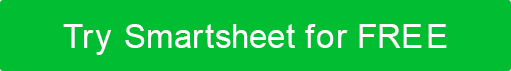 COMPANY NAMECLIENT'S FULL NAMEEMAIL ADDRESSPHONE NUMBERJOB TITLEJOB RESPONSIBILITIESCOMPANY WEBSITE URLCOMPANY WEBSITE URLSOCIAL MEDIA PLATFORMSSOCIAL MEDIA PLATFORMSCOMPANY DESCRIPTIONDESCRIBE YOUR BUSINESS'S PRIMARY PRODUCTS AND/OR SERVICES:DESCRIBE YOUR BUSINESS'S PRIMARY PRODUCTS AND/OR SERVICES:DESCRIBE YOUR BUSINESS'S PRIMARY PRODUCTS AND/OR SERVICES:STATE YOUR COMPANY GOALS:SELECT YOUR PRIMARY TARGET AGE GROUP(S):SELECT YOUR PRIMARY TARGET AGE GROUP(S):SELECT YOUR PRIMARY TARGET AGE GROUP(S):WHAT PLATFORM HOSTS YOUR COMPANY WEBSITE?WHAT PLATFORM HOSTS YOUR COMPANY WEBSITE?WHAT PLATFORM HOSTS YOUR COMPANY WEBSITE?WHICH ADVERTISING PLATFORMS DOES YOUR COMPANY UTILIZE?WHICH ADVERTISING PLATFORMS DOES YOUR COMPANY UTILIZE?WHICH ADVERTISING PLATFORMS DOES YOUR COMPANY UTILIZE?WHICH ADVERTISING PLATFORMS DOES YOUR COMPANY UTILIZE?WHICH ADVERTISING PLATFORMS DOES YOUR COMPANY UTILIZE?WHO ARE YOUR PRIMARY COMPETITORS?WHAT IS YOUR MONTHLY BUDGET FOR ADVERTISING AND DIGITAL MARKETING?WHAT IS YOUR MONTHLY BUDGET FOR ADVERTISING AND DIGITAL MARKETING?WHAT IS YOUR MONTHLY BUDGET FOR ADVERTISING AND DIGITAL MARKETING?WHAT IS YOUR MONTHLY BUDGET FOR ADVERTISING AND DIGITAL MARKETING?WHAT IS YOUR MONTHLY BUDGET FOR ADVERTISING AND DIGITAL MARKETING?$0.00$0.00$0.00$0.00$0.00WHICH SELLING PLATFORMS DO YOU USE?HOW CLOSE IS YOUR COMPANY TO ACHIEVING ITS STATED GOALS?HOW CLOSE IS YOUR COMPANY TO ACHIEVING ITS STATED GOALS?HOW CLOSE IS YOUR COMPANY TO ACHIEVING ITS STATED GOALS?HOW CLOSE IS YOUR COMPANY TO ACHIEVING ITS STATED GOALS?WHAT ARE YOUR PRIMARY MARKETING GOALS?WHAT SERVICES ARE YOU SEEKING?WHAT SERVICES ARE YOU SEEKING?TARGET START DATETARGET START DATETARGET START DATETARGET START DATETARGET START DATEMM/DD/YYMM/DD/YYMM/DD/YYMM/DD/YYTARGET COMPLETION DATETARGET COMPLETION DATETARGET COMPLETION DATETARGET COMPLETION DATEMM/DD/YYMM/DD/YYMM/DD/YYMM/DD/YYESTIMATED BUDGET FOR THIS PROJECTESTIMATED BUDGET FOR THIS PROJECT$0.00$0.00$0.00$0.00ADDITIONAL REQUIREMENTS OR COMMENTSDISCLAIMERAny articles, templates, or information provided by Smartsheet on the website are for reference only. While we strive to keep the information up to date and correct, we make no representations or warranties of any kind, express or implied, about the completeness, accuracy, reliability, suitability, or availability with respect to the website or the information, articles, templates, or related graphics contained on the website. Any reliance you place on such information is therefore strictly at your own risk.